	Risk Assessment Form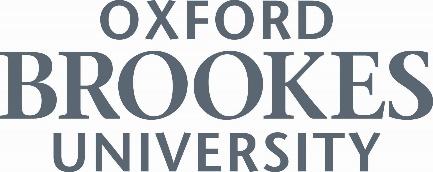 		           OBU-HAS-FORM-7a.00Risk Rating MatrixFaculty/School/DirectorateDetailed description of Activity/Task/Equipment being assessedProvide as much detail as possible e.g. dates, times, locations, whether children may be involvedName/role of people consulted during assessmentDate of AssessmentDate of AssessmentDate of ReviewSign offSign offSign offSign offSign offSign offSign offSign offAcknowledgementAcknowledgementNameNameSignature / e-signatureSignature / e-signatureDateRisk AssessorBy signing this risk assessment, I acknowledge my responsibility as the Risk Assessor for conducting this risk assessment in accordance with Risk Assessment Procedure.By signing this risk assessment, I acknowledge my responsibility as the Risk Assessor for conducting this risk assessment in accordance with Risk Assessment Procedure.Checked By (where appropriate)By signing this risk assessment, I acknowledge my responsibility as the checker for this risk assessment in accordance with Risk Assessment Procedure.	By signing this risk assessment, I acknowledge my responsibility as the checker for this risk assessment in accordance with Risk Assessment Procedure.	Authorised by (Line Manager)By signing the risk assessment, I acknowledge my responsibility as the Line manager/Supervisor for reviewing and approving this risk assessmentBy signing the risk assessment, I acknowledge my responsibility as the Line manager/Supervisor for reviewing and approving this risk assessmentHazardsWhat could reasonably be expected to occurWho is at RiskWho might be hurt?How bad could it reasonably be?Current ControlsReference all Safe Systems of Work (SSOW), Standard Operating Procedures (SOP) and Emergency ProceduresRisk Rating(Consequence x Likelihood = R)Risk Rating(Consequence x Likelihood = R)Risk Rating(Consequence x Likelihood = R)Additional Controls RequiredLow risk hazards are unlikely to require additional controlsResidual Risk Rating(Consequence x Likelihood = R)Residual Risk Rating(Consequence x Likelihood = R)Residual Risk Rating(Consequence x Likelihood = R)HazardsWhat could reasonably be expected to occurWho is at RiskWho might be hurt?How bad could it reasonably be?Current ControlsReference all Safe Systems of Work (SSOW), Standard Operating Procedures (SOP) and Emergency ProceduresCLRAdditional Controls RequiredLow risk hazards are unlikely to require additional controlsCLRRatingInterpretationAuthorisationAcceptable but ensure that controls are maintainedLine Manager or equivalent8 -12 = Medium RiskAdequate but look to improve if reasonably practicableLine Manager or equivalent15 – 25 = Unacceptable RiskSTOP activity and make immediate improvementsPVCD Faculty/Director of DirectoratesRisk MatrixRisk MatrixRisk MatrixRisk MatrixRisk MatrixRisk Matrix                    ConsequenceLikelihoodMinor(1)Low(2)Medium(3)High(4)Major(5)Almost Certain (5)510152025Likely (4)48121620Possible (3)3691215Unlikely (2)246810Very Unlikely (1)12345CONSEQUENCE (considered WITH controls in place)CONSEQUENCE (considered WITH controls in place)CONSEQUENCE (considered WITH controls in place)LIKELIHOOD (considered WITH controls in place)LIKELIHOOD (considered WITH controls in place)LIKELIHOOD (considered WITH controls in place)5MajorFatality (ies)Severe or chronic illnesses or permanent life changing impact5Almost CertainAlmost certain to happen. Is happening now.4HighInjury such as fracture of bones, dislocation, or acute ill health e.g. occupational asthma, occupational dermatitis4LikelyIt has happened in the past year3MediumAn injury that requires first aid treatment and subsequent treatment by health care professionalNo lost time illnesses and no chronic/acute health effects3PossibleIt has happened or is likely to happen within 2 years2LowAn injury that requires basic first aid treatment such as administering a plaster, individual able to continue at work e.g. minor cuts, bruising, abrasions, strains or sprains2UnlikelyIs unlikely to happen in next 2 years1MinorSuperficial or no physical injury or health effects1Very UnlikelyVery unlikely to happen 